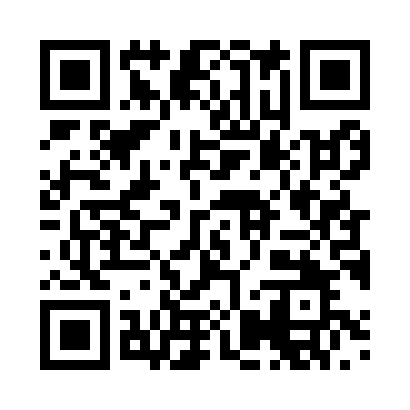 Prayer times for Undeloh, GermanyWed 1 May 2024 - Fri 31 May 2024High Latitude Method: Angle Based RulePrayer Calculation Method: Muslim World LeagueAsar Calculation Method: ShafiPrayer times provided by https://www.salahtimes.comDateDayFajrSunriseDhuhrAsrMaghribIsha1Wed3:055:461:175:228:5011:212Thu3:045:441:175:238:5111:223Fri3:035:421:175:238:5311:234Sat3:025:401:175:248:5511:245Sun3:015:381:175:258:5711:246Mon3:015:361:175:258:5811:257Tue3:005:341:175:269:0011:268Wed2:595:321:175:279:0211:269Thu2:585:301:175:279:0411:2710Fri2:585:291:175:289:0511:2811Sat2:575:271:165:299:0711:2912Sun2:565:251:165:299:0911:2913Mon2:565:241:165:309:1011:3014Tue2:555:221:165:319:1211:3115Wed2:545:201:165:319:1311:3116Thu2:545:191:165:329:1511:3217Fri2:535:171:175:339:1711:3318Sat2:525:161:175:339:1811:3319Sun2:525:141:175:349:2011:3420Mon2:515:131:175:359:2111:3521Tue2:515:111:175:359:2311:3622Wed2:505:101:175:369:2411:3623Thu2:505:091:175:369:2611:3724Fri2:495:081:175:379:2711:3825Sat2:495:061:175:379:2911:3826Sun2:495:051:175:389:3011:3927Mon2:485:041:175:399:3111:4028Tue2:485:031:175:399:3311:4029Wed2:475:021:185:409:3411:4130Thu2:475:011:185:409:3511:4131Fri2:475:001:185:419:3611:42